Сложение смешанных чиселПутевой лист учащегося 5 класса                                            «___» февраля 201_ г.Приложение 4Презентация к уроку «Сложение смешанных чисел»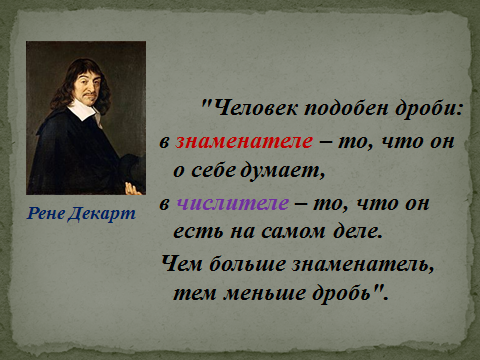 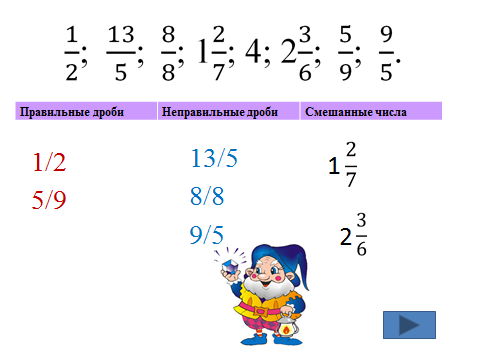 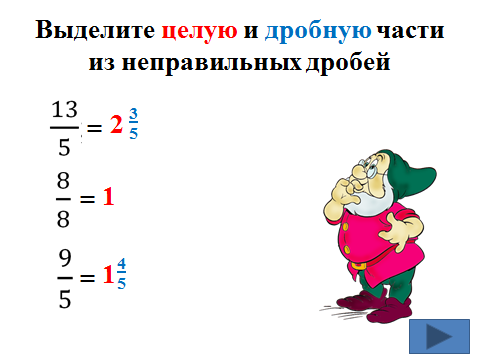 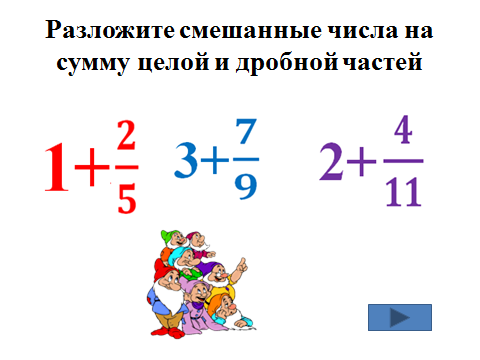 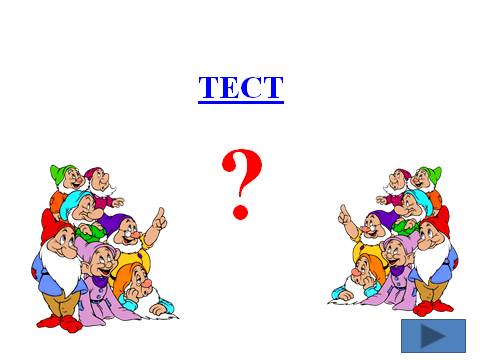 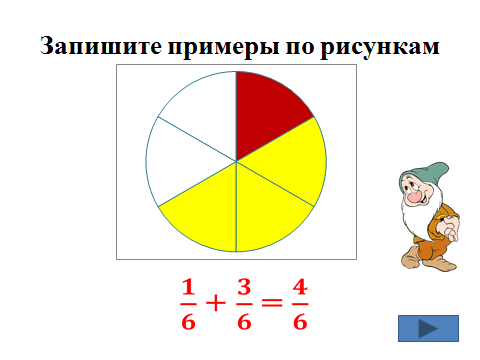 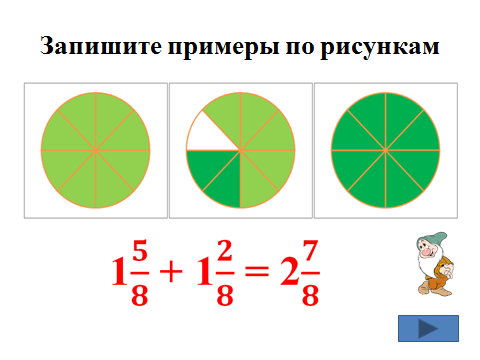 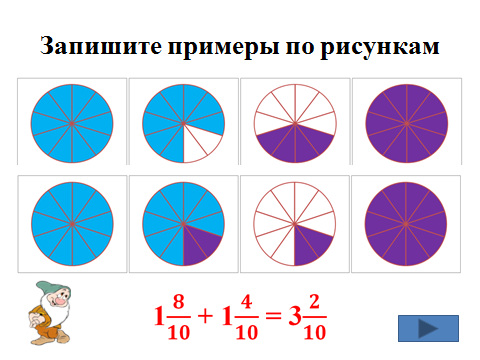 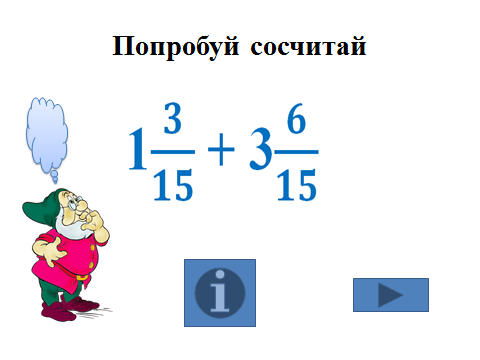 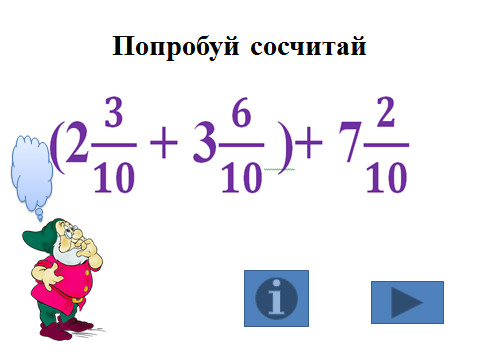 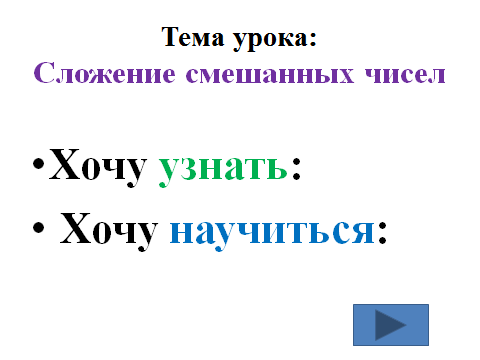 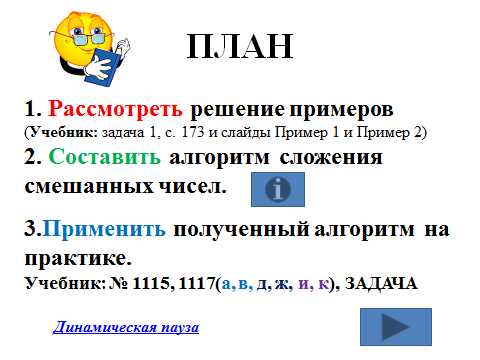 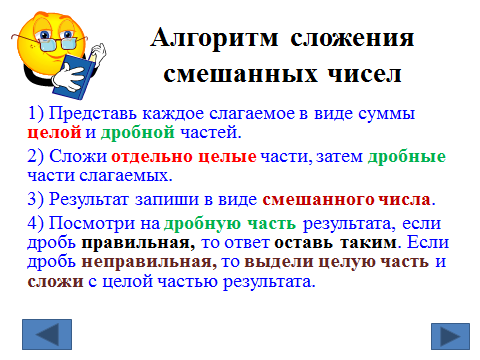 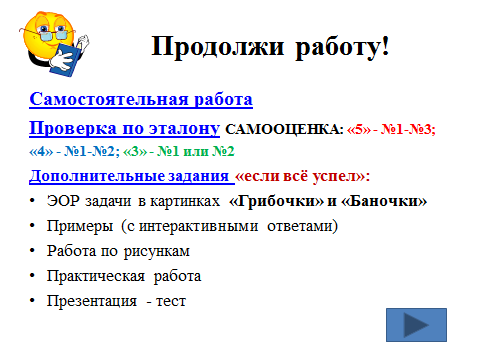 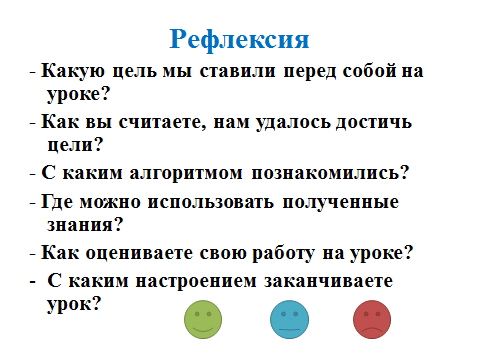 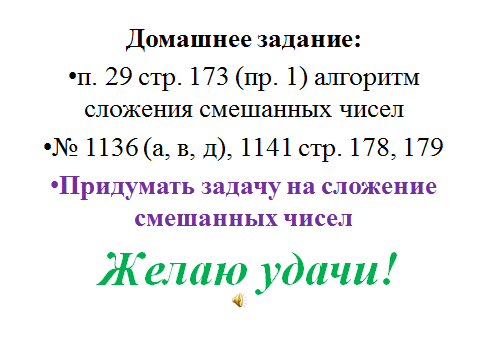 Приложение 5Электронные образовательные ресурсы (ЭОР)1. Задание в картинках по теме «Перевод смешанного числа в неправильную дробь»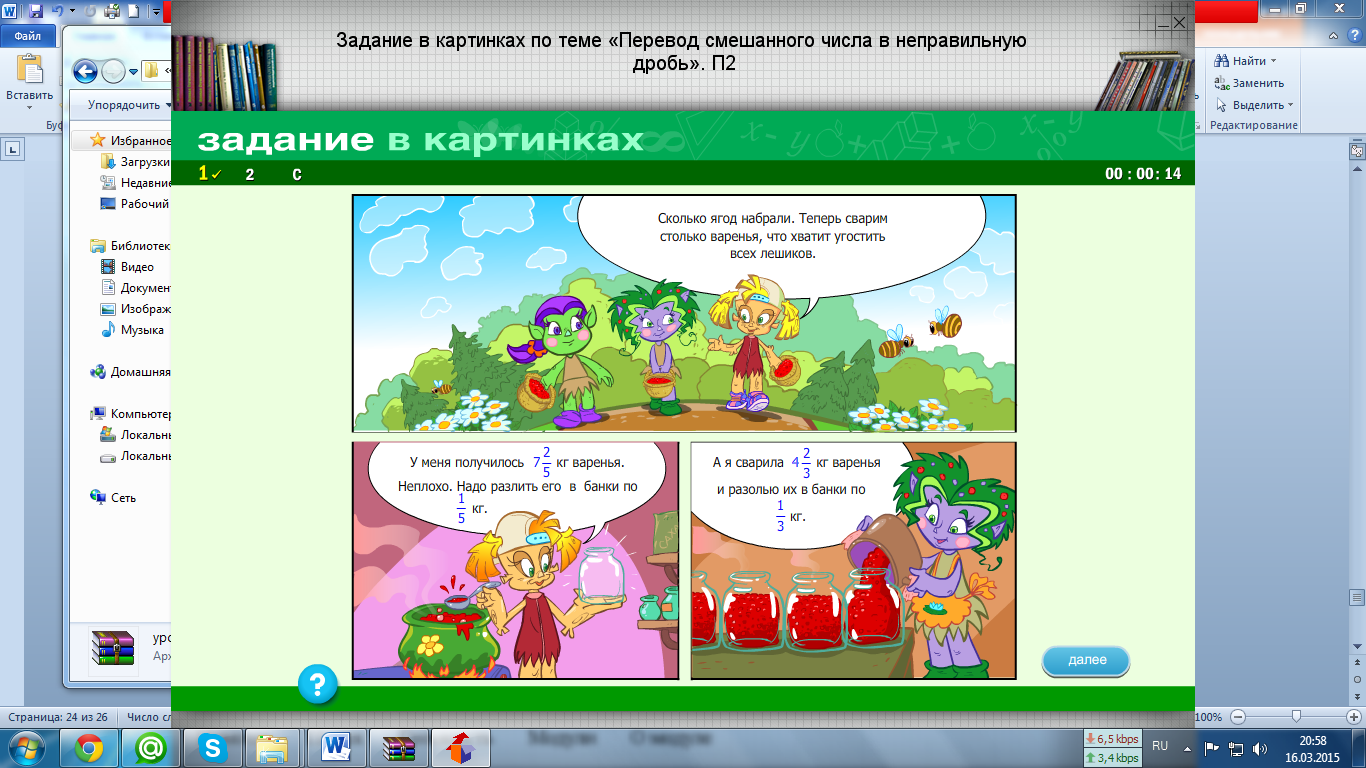 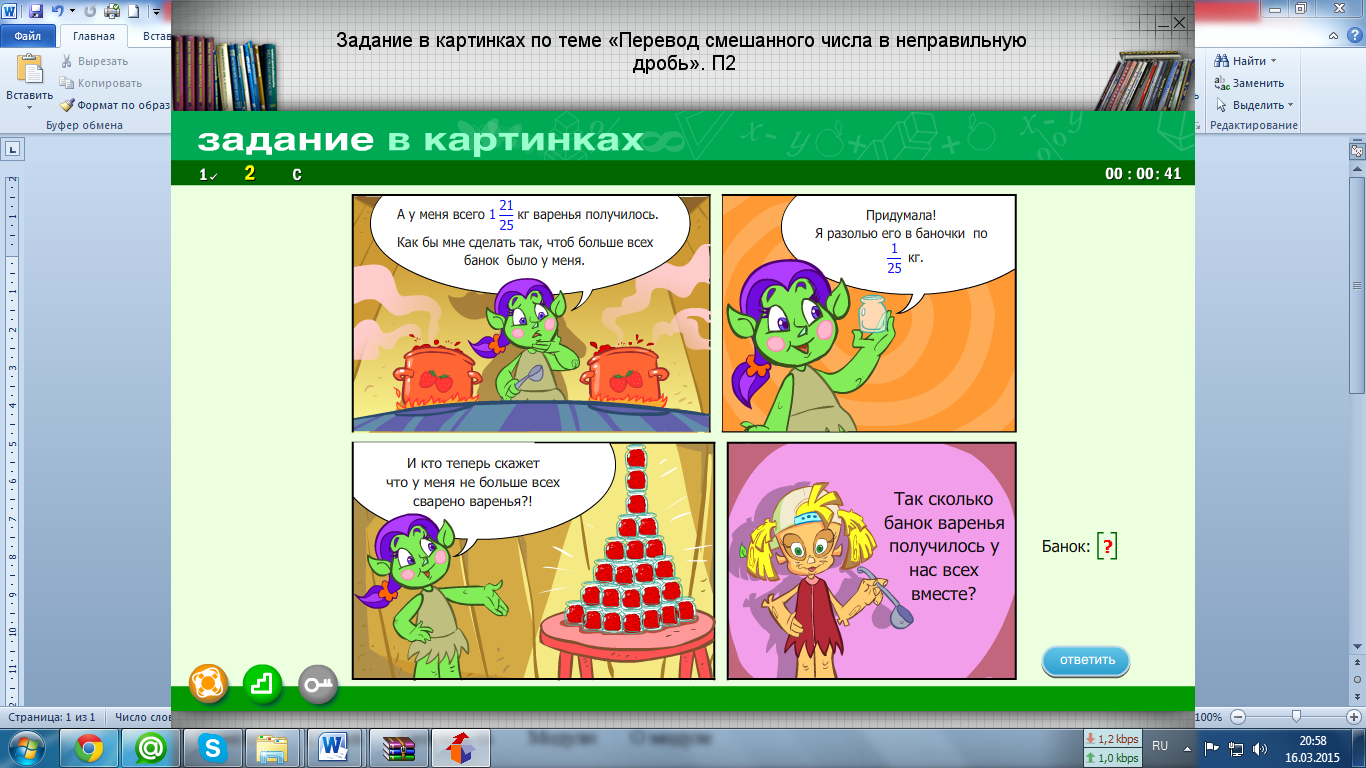 2. Задание в картинках по теме «Сложение и вычитание дробей с одинаковыми знаменателями»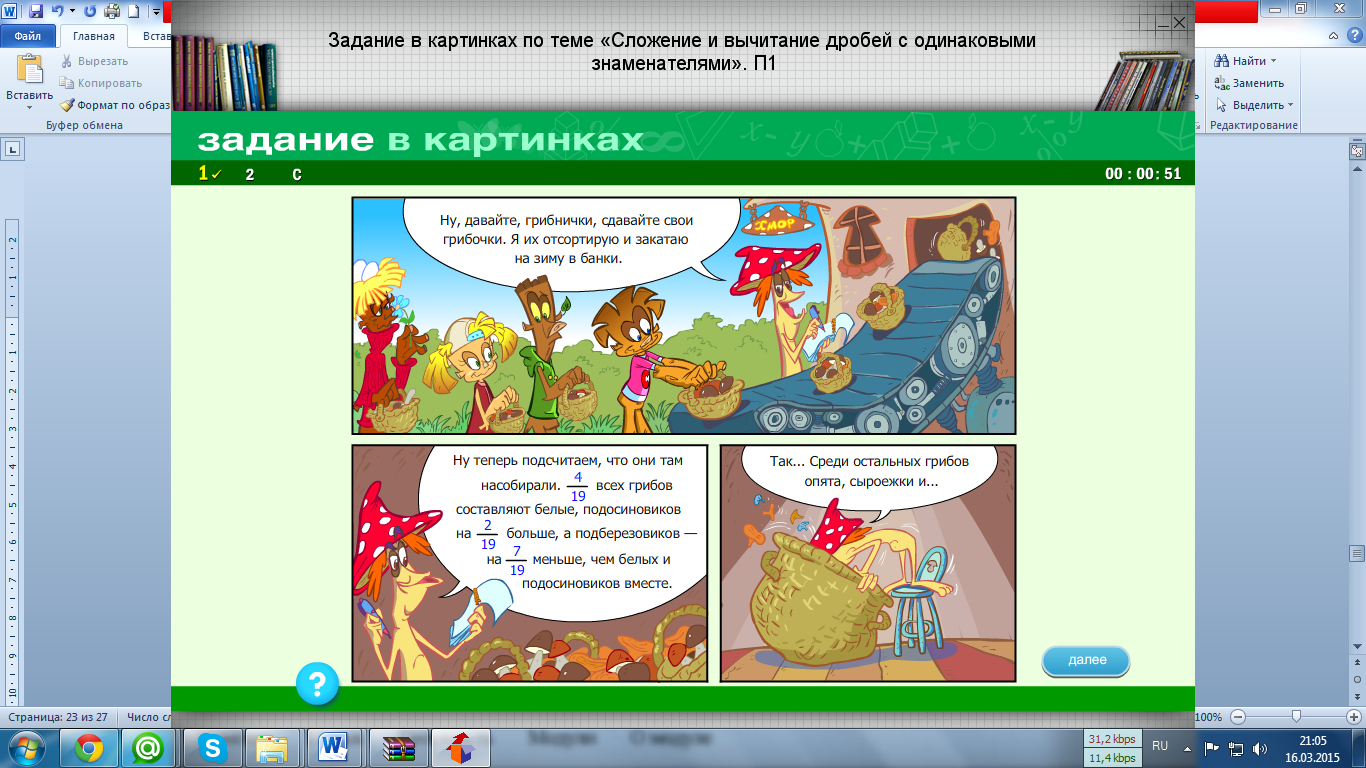 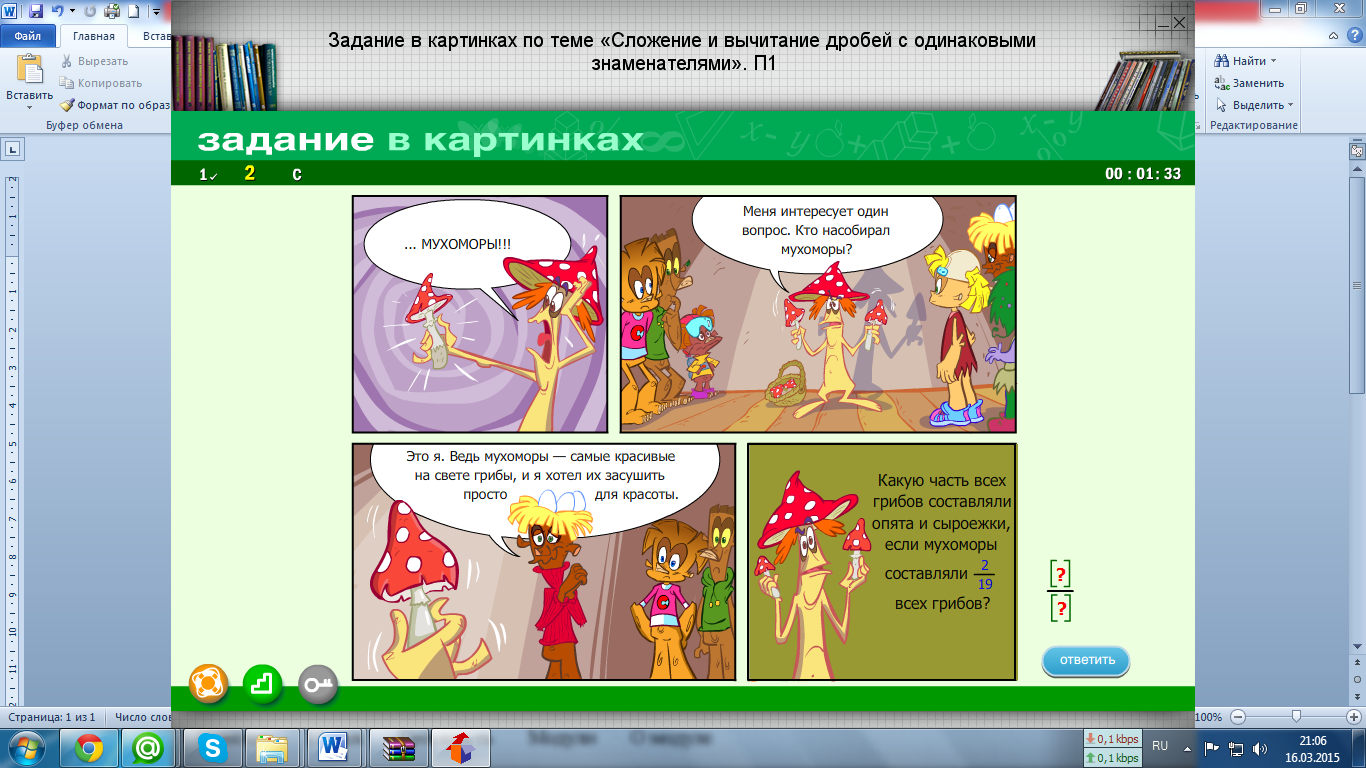 Класс: 5Учебник: Виленкин Н.Я. Математика 5 классТип урока: открытие нового знания (ОНЗ) Цели:Предметные (Образовательные):формировать навыки сложения смешанных чисел; закрепить и усовершенствовать навыки представления смешанного числа в виде неправильной дроби и выделения целой части из неправильной дроби, сложения обыкновенных дробей с одинаковыми знаменателями.  Метапредметные (Развивающие):Развивать логическое мышление, память, внимание;Способствовать формированию математической речи;Личностные (Воспитательные):Учить трудолюбию, аккуратности;Формировать познавательный интерес к предмету;Формировать навыки самостоятельной работы.Формы работы обучающихся: работа в группе, в паре, индивидуальная.Оборудование: компьютер, проектор, экран, ноутбуки (1 на двоих)Класс: 5Учебник: Виленкин Н.Я. Математика 5 классТип урока: открытие нового знания (ОНЗ) Цели:Предметные (Образовательные):формировать навыки сложения смешанных чисел; закрепить и усовершенствовать навыки представления смешанного числа в виде неправильной дроби и выделения целой части из неправильной дроби, сложения обыкновенных дробей с одинаковыми знаменателями.  Метапредметные (Развивающие):Развивать логическое мышление, память, внимание;Способствовать формированию математической речи;Личностные (Воспитательные):Учить трудолюбию, аккуратности;Формировать познавательный интерес к предмету;Формировать навыки самостоятельной работы.Формы работы обучающихся: работа в группе, в паре, индивидуальная.Оборудование: компьютер, проектор, экран, ноутбуки (1 на двоих)Мотивация (самоопределение) к учебной деятельностиСЛАЙД 1 Р.Декарт"Человек подобен дроби: в знаменателе – то, что он о себе думает, в числителе – то, что он есть на самом деле. Чем больше знаменатель, тем меньше дробь".Так давайте мы с вами будем стремиться, хотя бы к 1, увеличивая тем самым числитель, т.е. то, что мы есть на самом делеОткройте рабочие тетради, запишите дату: _________  Классная работаОзнакомьтесь с маршрутным листом (1 на 2их)Откройте рабочие тетради, запишите дату: _________  Классная работаОзнакомьтесь с маршрутным листом (1 на 2их)Актуализация знаний. Математическая разминкаСЛАЙД 2     На слайде записаны числа:  Назовите:1 стол – обыкновенные правильные дроби 2 стол – обыкновенные неправильные дроби3 стол – смешанные числаСЛАЙД 3 Выделите целую и дробные части из неправильных дробейСЛАЙД 4 Разложите смешанные числа на сумму целой и дробной частейСЛАЙД 5 Тест (презентация) – фронтальная работа «Сложение и вычитание обыкновенных дробей с одинаковыми знаменателями»СЛАЙД 6-8  Запиши примеры по рисункамВыявление причины и места затруднения.     СЛАЙД 9-10       Попробуй сосчитай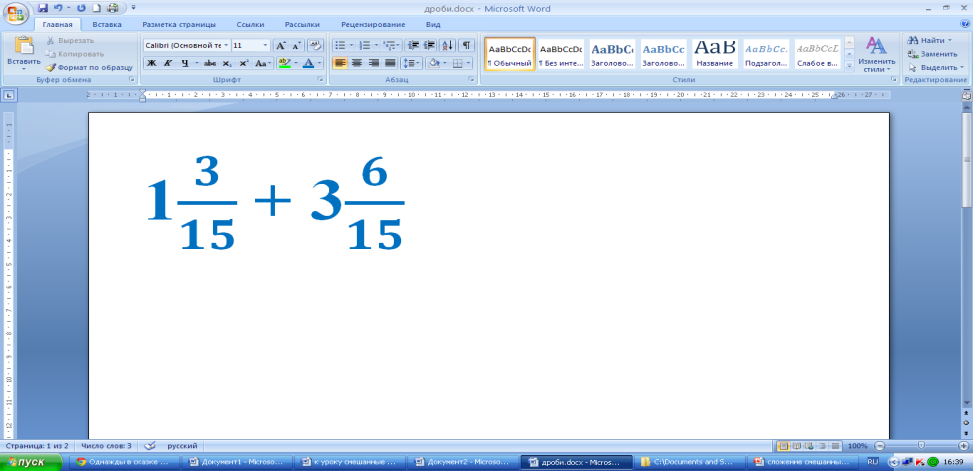 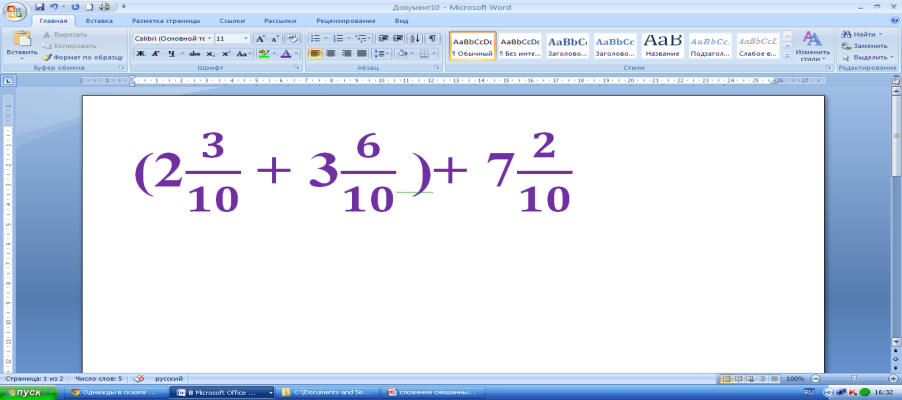 Запишите и найдите значение этого выражения. (Учащиеся испытывают затруднение)- Кто справился с заданием? Назовите ответ. - Кто смог найти ответ, вы можете доказать правильность своего решения? (Нет)- Кто не смог найти значение выражения? Как вы думаете, почему не решили? - Где возникло затруднение?- Значит, чего мы не знаем? (Не знаем правила или алгоритма сложения смешанных чисел)- Значит, какая тема нашего урока? СЛОЖЕНИЕ СМЕШАННЫХ ЧИСЕЛЗапишите тему урокаПостроение проекта выхода из затруднения- Чему будем учиться на уроке? Давайте определим цели урока, используя слова: Хочу узнать:   Хочу научиться:(Узнать правило сложения смешанных чисел. Научиться складывать смешанные числа с помощью алгоритма)- Предлагаю работать по плану, чтобы выйти из затруднения.ПЛАН:1. Рассмотреть решение примеров(Учебник: задача 1, с. 173 и презентация «примеры 1» и «примеры 2»)2. Составить алгоритм сложения смешанных чисел.3.Применить полученный алгоритм на практикеУчебник: № 1115, 1117(а, в, д, ж, и, к) Динамическая пауза  Закройте глаза, расслабьте всё тело,  Представьте – вы птицы, вы вдруг полетели!  Теперь в океане дельфином плывете,  Теперь в саду яблоки спелые рвете.    Налево, направо, вокруг посмотрели,  Открыли глаза, и снова за дело!Реализация построенного проекта.СЛАЙД 9-10       примеры 1                     примеры 2СЛАЙД 11    Алгоритм сложения смешанных чиселПервичное закрепление с проговариванием во внешней речи.попробуем применить полученные знания на практике, для этого я предлагаю выполнить задание в учебнике  № 1115, 1117(для +)Дети читают задание и выполняют с комментированием (по цепочке)- А теперь поработаем в парах: В один из дней зимних каникул мальчик катался на лыжах 2 ч, а на коньках на 1 ч. больше. Сколько времени он катался на лыжах и на коньках вместе?ОБСУЖДЕНИЕ РЕШЕНИЯ ЗАДАЧИСамостоятельная работа с самопроверкой по эталону. – 10 минут      Вариант 1 1. Найдите значение выражения: а)  ;  б)  ;   в)       2. В первый день бригада рабочих заасфальтировала 20м дороги, а во второй день - 15м дороги. Сколько метров дороги заасфальтировала бригада за два дня?3. В одном ящике 15кг слив, а во втором – на 2кг больше. Сколько килограммов слив в двух ящиках?Вариант 21. Найдите значение выражения: а)    б)       в)       2. Ателье закупило два рулона ткани длиной 30м и 25м. Сколько всего метров ткани закупило ателье?3.  В первый день турист прошёл 8км, а во второй день – на 2км больше. Сколько километров прошёл турист за два дня?Включение в систему знаний на повторениеДополнительные задания:ЭОР задачи в картинках «Грибочки» и «Баночки»Примеры (с интерактивными ответами)Работа по рисункамПрактическая работаПрезентация - тестРефлексия учебной деятельности.- Какую цель мы ставили перед собой на уроке?- Как вы считаете, нам удалось достичь цели?- С каким алгоритмом познакомились? - Где можно использовать полученные знания?- Как оцениваете свою работу на уроке?- С каким настроением заканчиваете урок? (смайлики)Домашнее заданиеЗаписано в путевом листеп. 29 стр. 173 (пр. 1) алгоритм сложения смешанных чисел№ 1136 (а, в, д), 1141 стр. 178, 179Придумать задачу на сложение смешанных чисел ЗаданияКак выполняется1Математическая разминка 1. назовите числа…(правильные дроби, неправильные дроби, смешанные числа)2. выделите целую и дробную части…3. разложите смешанные числа на сумму целой и дробной частей…4. выполните тест «Сложение и вычитание обыкновенных дробей»5. Запиши примеры по рисункамОбщая презентация (в группе)Папка «Ученик»Общая презентация2Попробуй сосчитай Примеры;   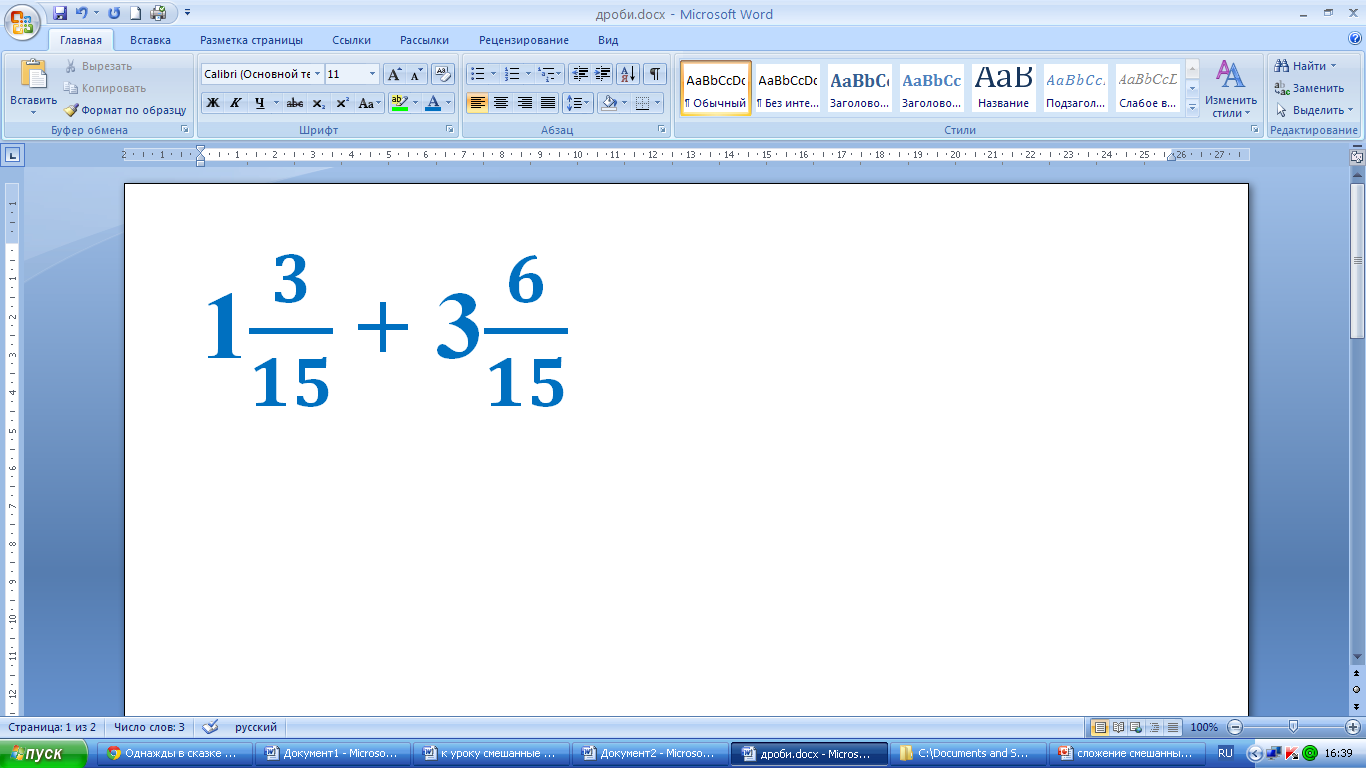 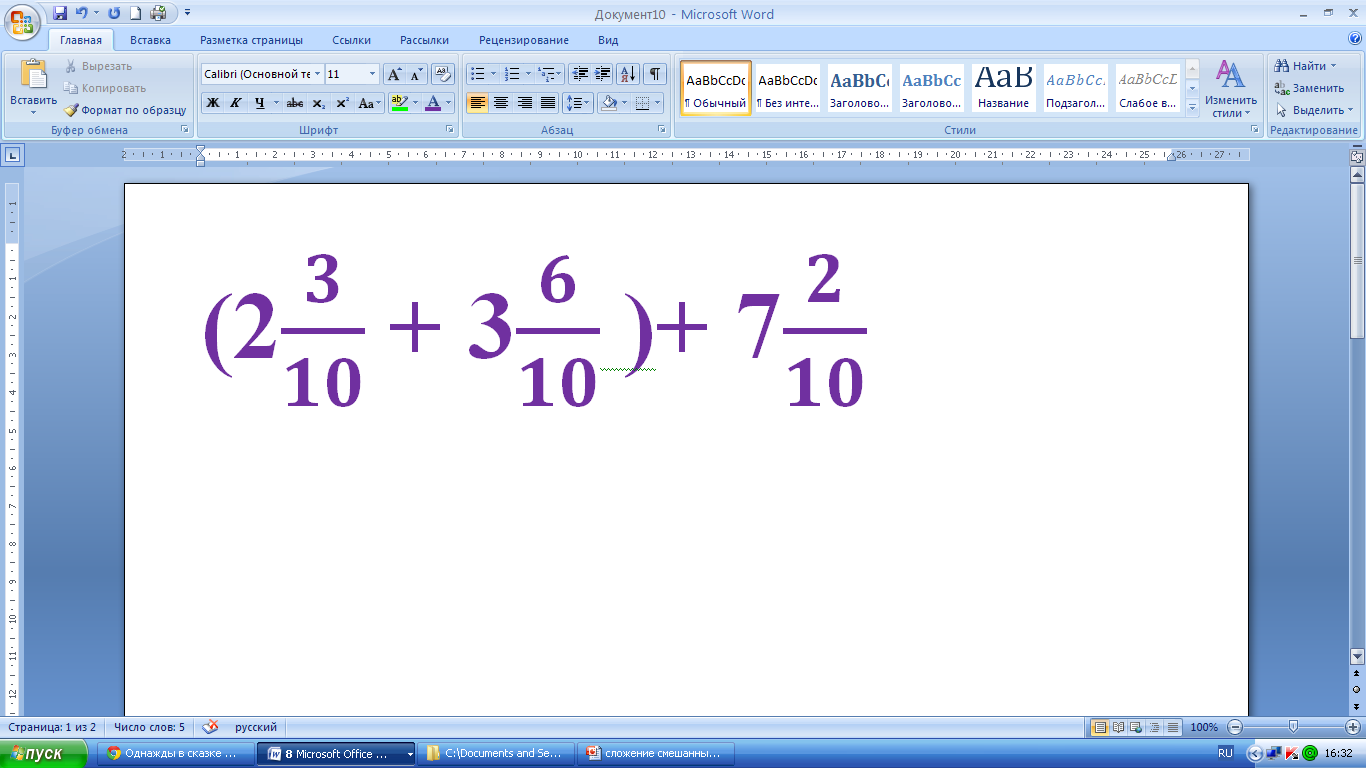 Общая презентация(обсуждения в группе)3Тема и цель урокаСформулируй тему и цель урокасовместно4План работыСформулируй план работысовместно5Динамическая паузаОтдохнисовместно6Алгоритм сложения смешанных чиселПримеры 1, примеры 2 - презентацияСформулируй и проговори В парах Папка «Ученик»в группе, общая презентациясовместно7Практическое применениеРабота с учебником №№1115, 1117 (примеры на сложение)ЗАДАЧА: В один из дней зимних каникул мальчик катался на лыжах 2 ч, а на коньках на 1 ч. больше. Сколько времени он катался на лыжах и на коньках вместе?Совместно, учебникВ парах, совместное обсуждение8Самостоятельная работаВыполнение работы с самопроверкой по эталону карточки9«Если всё успел»Дополнительные заданияПапка «Ученик»папка дополнительные задания10РефлексияНарисуй смайлик11Домашнее заданиеп. 29 стр. 173 (пр. 1) алгоритм сложения смешанных чисел№ 1136 (а, в, д), 1141 стр. 178, 179Придумать задачу на сложение смешанных чисел Запиши в дневник